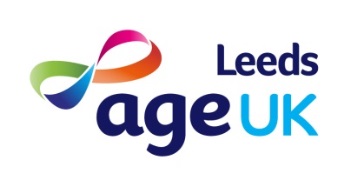 Withdrawal and Refusal of ServicePolicy and ProceduresIntroductionAge UK Leeds is committed to providing services to all clients and to providing an environment that is safe and acceptable to all clients, paid staff and volunteers. There may be occasions when, after careful consideration, services are refused, withdrawn or limited for individual clients.  This policy outlines the circumstances in which this may be appropriate, and details the procedures to be followed.1.  Awareness and policy review1.1	All paid staff and volunteers to read and become familiar with this policy during their induction (to include an overview within the staff and volunteer induction programme).  1.2	Regular one to one supervision and team meetings ensure that awareness of this policy is maintained, and allow early detection of situations that might need to be dealt with under the policy.1.3	Clients are made aware of this policy via:A notice in our Reception AreaCopies available from Our Information Support Staff by emailing info@ageukleeds.org.uk or by request at reception Policy available on Age UK Leeds website (‘About Us’ section)All new clients advised at the commencement of services1.4	This policy is reviewed regularly by the Operations Directors in consultation with the operational management team and staff.2.  Duty of CareAge UK Leeds must give due consideration to all mitigating factors including stressful personal circumstances, traumatic life experience, neurological or mental health difficulties that might be contributing to a client’s behaviour.  If such factors appear to be relevant, appropriate advice, support, alternative service provision or external referral should be considered.3.  General procedures3.1	If paid staff members have concerns about a client, the details should be discussed and actions agreed with their line manager in the first instance. Likewise, if volunteers have concerns relating to an individual that they are supporting these should be raised with their link member of staff. 3.2	Every effort will be made to resolve a situation informally.  If this is not successful or appropriate, in the first instances efforts will be made to limit services rather than refuse or withdraw them. Refusal or withdrawal of services will only be made as a last resort.3.3	Where a potential limitation, withdrawal or refusal of service is agreed as appropriate, the client must be made aware of the reason for this decision in relation to the procedure in this policy and be offered a copy of the policy.3.4	Where it is safe to do so the decision to limit the service offered must be communicated verbally to the client and should include a clear explanation of why the decision has been made and details of alternative service providers.  In extreme cases (where it is assessed that there is an imminent risk of harm to paid staff members or volunteers) or unresolved cases (where it is assessed that there is an irreparable breakdown in the relationship) it may be necessary to provide a written decision in accordance with section 3.53.5	Clients must be notified in writing by the relevant Operations Director/Service Manager, or their nominee, of any decision to withdraw or refuse a service.  Written decisions should include: a clear explanation of why the decision has been madeadvice that the client has a right to complain about this decision under the Complaints Policy details of alternative service providers if appropriatedetails on client`s right to a review of the decision after 12 months. Such requests must be notified by the client to the relevant Operations Director / Service Manager in writing for consideration by the Chief Executive.3.6	Accurate case notes must be kept of all discussions, advice and decisions	 4.  Specific guidance and procedures4.1	Circumstances that may lead to limitation, withdrawal or refusal of service include:client is threatening or using violence, or being verbally abusivebreach of the Age UK Leeds Equality, Diversity and Inclusion policyrequest for collusion with fraud or illegal activityinappropriate or excessive use of Age UK Leeds resourcesreport/referral from another agency raises concernsThis list is intended only as a guide for both clients, paid staff and volunteers.  If an instance occurs that is outside these guidelines, which indicates that it is in neither party’s interest for service use to continue, Age UK Leeds reserves the right to refuse service. 4.2	In addition to the general procedures outlined above, the following procedures should be followed.Client is threatening or using violence, or being verbally abusiveAge UK Leeds aims to provide an environment that is safe for all clients, visitors, paid staff and volunteers.Within the workplace if the paid staff member or volunteer working directly with a client are unable to resolve a situation effectively, or if a client is being violent or threatening violence, the paid staff member (or volunteer) should alert other colleagues and managers and appropriate, safe steps should be taken to resolve the incident by asking the client to leave the building. In the rare event that a client refuses to leave the building the Police should be notified and their assistance sought. In no circumstances should paid staff of volunteers seek to remove a client by force. If staff or volunteers are attending a client on a home visit, they should follow the Lone Working Policy and Procedures: activate their personal alarm, leave the premises immediately, and call the Police if necessary.Following any incident, the relevant Operations Director / Service Manager will convene a meeting with all relevant staff members at the earliest convenience to review the event, identify learning and agree actions, including addressing any development needs that emerge. Paid staff and volunteers will be provided support for any distress that arises from any such incident. Client breaches Age UK Leeds Equality, Diversity and Inclusion PolicyAge UK Leeds embraces equal opportunities and diversity and has a zero tolerance policy in relation to discriminatory language, behaviour and harassment. We aim to provide services in an environment that is acceptable and accessible to all clients, visitors, paid staff and volunteers and that enables all parties to be treated with dignity and respect.If a client’s behaviour (including unacceptable language/discriminatory references) is assessed as being in conflict with a safe environment, and informal measures do not rectify their behaviour, Age UK Leeds will consider alternative ways to deliver services to the client if appropriate, such as arranging/offering appointments via telephone or email.At the point of informal resolution, the client should be informed that further breaches of the Age UK Leeds Equality, Diversity and Inclusion Policy may result in refusal of service.  If effective alternative service delivery is impossible and informal measures to deal with a situation do not rectify the behaviour of a client, Age UK Leeds may refuse or withdraw services in order to maintain an environment acceptable to other clients, visitors, paid staff and volunteers.  This decision will only be taken where all informal actions have been pursued without success.Request for collusion with fraud or illegal activity Paid staff and volunteers must not knowingly assist clients with fraudulent applications or illegal activities.  If a paid staff member or volunteer identifies a client who might knowingly or unknowingly be committing, or about to commit, a criminal offence, they must make the client aware of their legal obligations, the implications of their action and the steps they should take to rectify the situation.If the client is unwilling to follow this advice, Age UK Leeds cannot continue to advise or represent them on this particular issue (other than to reiterate obligations and implications etc).  Where it is assessed as appropriate paid staff and volunteers may continue to work with the client on unrelated issues.  Such cases should be discussed with the Service Manager in the first instance and any decision to limit service provision should be clearly explained to the client (in writing where assessed as appropriate) and recorded in the case notes.Inappropriate or excessive use of resourcesAge UK Leeds has limited resources and aims to provide equal access to services to all clients.  Resources in terms of paid staff time, volunteer resources and expertise are not unlimited.  The following actions may lead to withdrawal or limitation of services offered:Persistent requests for paid staff and volunteers to undertake actions which they deem the client to be able to take themselvesRequests for advice or services that are not within the remit of the service or exceed the expertise or competency of paid staff or volunteersLong term support requirements that require substantial paid staff or volunteer time which then has a detrimental effect on the ability to provide an acceptable level of service to other clientsRefusal to pursue referral to other sources of support deemed to be more appropriate alternatives to services offered by Age UK Leeds.Report/referral from another agency raises concernsAge UK Leeds liaises with many different agencies over client work, with specific consent for sharing of information gained for this at commencement of service. Where it is assessed (based upon objective evidence) that there is a quantifiable and imminent risk of harm this may lead to a disclosure to another organisation/service e.g. that a particular client should not be visited alone because they pose a risk to staff or volunteers. Paid staff and volunteers are required to raise concerns with their line manager or supervisor prior to sharing information with other agencies/services.Any relevant objective information received from other agencies will be taken into consideration as part of the risk assessment and will be noted on client records. Appropriate steps to ensure the safety of paid staff and volunteers will be identified, agreed, recorded and put in place with a view to ensuring that services can be provided.5.  Staff5.1 A decision to refuse, withdraw or limit services must be reported to all relevant Age UK Leeds staff; this will be done by an email sent from the relevant Senior Manager who has approved the decision. A record of the decision to refuse, withdraw or limit services must be noted on the clients’ record in Charity Log, this will include a summary of the reason why this decision has been made and a date when this will be reviewed (review periods to be determined by the Senior Manager responsible at the point decision to withdraw/refuse/suspend service is made).5.2 Appropriate support will be offered to paid staff or volunteers who are required to implement this decision and an action plan on how to manage communication with the client will be agreed e.g. agree who will advise the client, what to say/how to advise the client affected; make sure the Team Manager or a member of Senior Management Team is present in the building and available to back up the decision as required.   5.3 Paid staff and volunteers should raise concerns about unacceptable incidents or working conditions with their line manager or supervisor in the first instance. Age UK Leeds is committed to providing a healthy and safe work environment where paid staff and volunteers are treated with dignity and respect and where harassment of any kind is unacceptable.  If paid staff or volunteers feel that their concerns have not been satisfactorily addressed by their line manager, they should contact the Finance Director and/or their trade union for advice and supportVersion 2.0Version Date:   August 2022Created by:   Iain AndersonVersion 2.0Approved Date:01/09/2022Approved by:SMTVersion 2.0Sent to staff via email on: 05 Sept 2022Sent by: Iain AndersonRenewal Due:Sept 2025